MADONAS NOVADA PAŠVALDĪBA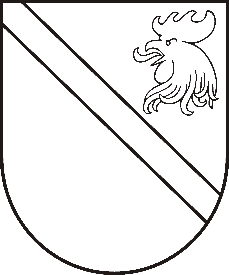 Reģ. Nr. Saieta laukums 1, Madona, Madonas novads, LV-4801tālrunis ,  , e-pasts: dome@madona.lv APSTIPRINĀTIar Madonas novada pašvaldības domes16.01.2018. lēmumu Nr.9 (protokols Nr.1, 9.p.)UZŅĒMĒJU SADARBĪBAS PROJEKTU LĪDZFINANSĒŠANAS KONKURSA NOLIKUMSVISPĀRĪGIE NOTEIKUMINolikums nosaka kārtību kādā tiek piešķirts Madonas novada pašvaldības (turpmāk - Pašvaldība) līdzfinansējums Madonas novadā reģistrēto mazo un vidējo uzņēmumu (turpmāk - uzņēmumu) sadarbības projektiem mārketinga aktivitātēm, uzņēmumu konkurētspējas veicināšanai un preču noieta tirgus paplašināšanai.Konkursa nolikumu apstiprina Madonas novada dome.Konkursa īstenošanai tiek piešķirts finansējums EUR 5000 (pieci tūkstoši euro) apmērā no Madonas novada pašvaldības Uzņēmējdarbības un tūrisma attīstības nodaļas 2018.gada budžeta līdzekļiem. Pašvaldības līdzfinansējumu piešķir uzņēmumu grupai, kura sastāv no vismaz trīs dažādiem komersantiem. Projekta pieteikuma iesniedzējs ir viens no uzņēmumiem, pārējie tiek norādīti kā projekta partneri. Šā mērķa īstenošanai Pašvaldība piešķir līdzfinansējumu uzņēmumu projektiem, kas paredz:mārketinga aktivitātes; dalību dažādās ar uzņēmuma nozari saistītās izstādēs, gadatirgos;aktivitātes noieta tirgus paplašināšanai un jaunu noieta tirgu apgūšanai;sadarbību pētniecībā un inovācijās ar zinātniskajām institūcijām.Līdzfinansējumu nepiešķir projektiem, kas saistīti ar starpnieciskiem darījumiem, nekustamā īpašuma pirkšanu un pārdošanu.Tiesības piedalīties konkursā par Pašvaldības līdzfinansējuma saņemšanu ir uzņēmumam, kas atbilst šādiem kritērijiem:uzņēmums atbilst MVK kategorijas nosacījumiem;uzņēmums ir reģistrēts LR Uzņēmumu reģistrā ar juridisko adresi Madonas novadā un savu faktisko darbību veic Madonas novada teritorijā.1.8. Uz Pašvaldības līdzfinansējumu konkursa ietvaros nevar pretendēt uzņēmums:kas tiek likvidēts, pasludināts par maksātnespējīgu, uzsākts tiesiskās aizsardzības process, tā saimnieciskā darbība ir apturēta vai pārtraukta, vai ir uzsākta tiesvedība par komercdarbības bankrotu;kuram pastāv nodokļu un/vai citu valsts vai pašvaldības noteikto obligāto maksājumu parāds uz pieteikuma iesniegšanas brīdi dalībai konkursā;pret kuru ir tikuši piemēroti Krimināllikumā noteiktie piespiedu ietekmēšanas līdzekļi.Vienas uzņēmumu grupas projektam maksimāli pieļaujamais Pašvaldības līdzfinansējuma apmērs ir EUR 1000. Uzņēmums konkursa kārtībā var saņemt Pašvaldības līdzfinansējumu vienam sadarbības projektam izsludinātajā konkursā viena gada ietvaros.Sadarbības projekts jāīsteno 6 (sešu) mēnešu laikā no līguma ar Pašvaldību noslēgšanas brīža.Attiecināmās izmaksas: mārketinga aktivitātes, informatīvo materiālu iespiešana un izplatīšana, vizuālās identitātes izstrāde, dalība gadatirgos un dažādās vietējās un starptautiskajās nozaru izstādēs un tirdzniecības misijās pie partneriem mērķa tirgos ārvalstīs (dalības maksa, stenda vietas apmaksa, stenda iekārtošana u.c.), noieta tirgus veicināšanas kampaņas, zinātniskie pētījumi.2. PIETEIKUMU IESNIEGŠANAProjekta pieteikuma iesniegšana:Projekta pieteikumu var iesniegt personīgi Madonas novada pašvaldības administrācijā, Saieta laukums 1, Madona, LV 4801, 101.kab.;Konkursa pieteikumu var nosūtīt pa pastu Madonas novada pašvaldībai, Saieta laukums 1, Madona, LV-4801, ar norādi – „Uzņēmēju sadarbības projektu līdzfinansēšanas konkursam” (datums uz pasta nosūtīšanas zīmoga nedrīkst būt vēlāks par Konkursa pieteikumu iesniegšanas termiņu); Papildus iesūtīt Konkursa pieteikuma elektronisko versiju uz e-pasta adresi ilze.vogina@madona.lv.Konkursa nolikumu, pieteikuma veidlapu un informāciju par konkursa norisi var saņemt pašvaldības Uzņēmējdarbības un tūrisma attīstības nodaļā vai nodaļas mājas lapā internetā www.businessmadona.lv.  Konkurss norisinās no 2018.gada 1.janvāra līdz 31.decembrim. Konkursa pieteikumus sāk pieņemt no brīža, kad Madonas novada dome apstiprina konkursa nolikumu. Konkursa pieteikumus var iesniegt katru mēnesi, līdz tekošā mēneša pēdējās darba dienas plkst.1600. Atbalsta saņemšanai 2018.gadā, konkursa pieteikumus var iesniegt līdz 2018.gada 30.novembrim.3. PROJEKTA PIETEIKUMSKonkursa pieteikums jāsagatavo, izmantojot pieteikuma veidlapu (nolikuma 1.pielikums), kas ir nolikuma neatņemama sastāvdaļa.Aizpildītajai projekta pieteikuma veidlapai ir jāpievieno šādi pielikumi:projekta vadītāja CV;komercsabiedrību reģistrācijas apliecību vai UR lēmumu kopijas;VID izziņa par nodokļu nomaksu (katram projekta dalībniekam);pieteikumam var pievienot arī citus šajā Nolikumā neminētus materiālus un paraugus, kas sniedz priekšstatu par plānotā projekta īstenošanas nepieciešamību.Projekta pieteikuma veidlapai ir jābūt aizpildītai datordrukā, ieteicamais burtu lielums - 12.Projekta pieteikuma veidlapai un tā pielikumiem ir jābūt sagatavotiem latviešu valodā.Projekta pieteikums (projekta pieteikuma veidlapa un visi pielikumi) ir jāiesniedz vienā cauršūtā oriģināleksemplārā.4. VĒRTĒŠANAS KOMISIJAKonkursa pieteikumus izvērtē un lēmumu par Pašvaldības līdzfinansējuma piešķiršanu pieņem vērtēšanas pastāvīgā komisija vismaz 6 locekļu sastāvā – pašvaldības pārstāvji, uzņēmēji un nozares eksperti.Komisijas locekļi paraksta konfidencialitātes vienošanos, apliecinot pretendentu iesniegtās informācijas neizpaušanu trešajām personām.5. PIETEIKUMA IZVĒRTĒŠANA UN LĒMUMA PIEŅEMŠANAVērtēšanas komisija, iepazinusies ar iesniegtajiem pieteikumiem, ne vēlāk kā līdz nākamā mēneša 15.datumam, nosaka laiku, kad pretendenti klātienē sniegs sava sadarbības projekta prezentāciju un atbildēs uz konkursa komisijas uzdotajiem jautājumiem. Par projekta prezentēšanas laiku katram pieteikuma iesniedzējam tiek paziņots individuāli uz pieteikumā norādīto e-pasta adresi. Pretendentam projekts jāprezentē maksimums 7 (septiņās) minūtēs brīvi izvēlētā formā.Konkursa pieteikumi tiek vērtēti kopumā pēc sekojošiem kritērijiem:projekta izstrādes kvalitāte - apraksta precizitāte, izdevumu tāmes pamatotība un pārskatāms noformējums; plānoto aktivitāšu nozīme uzņēmumu izaugsmei un konkurētspējas veicināšanai;prognozētā preču vai pakalpojumu noieta tirgus paplašināšanās;projekta nozīme uzņēmumu sadarbības veicināšanā.Vērtēšanas komisija ir lemttiesīga, ja tās darbā piedalās ne mazāk kā 6 komisijas locekļi.Konkursa pieteikumu vērtē katrs komisijas loceklis, pēc punktā 5.2. minētajiem kritērijiem. Lēmumus Vērtēšanas komisija pieņem atklāti balsojot.Komisijas lēmums atbalsta pretendentiem tiek paziņots ne vēlāk kā trīs darba dienu laikā no tā pieņemšanas brīža.Konkursa vērtēšanas komisijas lēmums katram konkursa pretendentam tiek paziņots mutiski, sazinoties uz konkursa pieteikumā norādīto kontakttālruni.6. LĪGUMA SLĒGŠANAS UN ATSKAITĪŠANĀS KĀRTĪBAPašvaldība slēdz līgumu ar atbalstītā projekta īstenotāju par projekta īstenošanu un piešķirtā līdzfinansējuma izlietošanu. Līgums abām pusēm par līdzfinansējuma piešķiršanu jānoslēdz 1 (viena) mēneša laikā no lēmuma spēkā stāšanās dienas. Pretējā gadījumā lēmums par līdzfinansējuma piešķiršanu zaudē spēku.Pašvaldības līdzfinansējuma saņēmējs 1 (viena) mēneša laikā pēc projekta īstenošanas beigu termiņa vai līdzekļu izlietojuma iesniedz Uzņēmējdarbības un tūrisma attīstības nodaļā (Saieta laukums 1, Madona) pārskatu par projekta īstenošanas gaitu un piešķirtā Pašvaldības līdzfinansējuma izlietojumu (nolikuma 2.pielikums), bet ne vēlāk kā līgumā noteiktajā termiņā.Ja piešķirtais finansējums netiek izmantots atbilstoši konkursa pieteikumā paredzētajam mērķim, Uzņēmums to atmaksā Pašvaldībai 10 (desmit) dienu laikā pēc Pašvaldības rakstiska pieprasījuma saņemšanas.Pirmajā gadā pēc līdzfinansējuma saņemšanas Uzņēmumiem (visiem projekta partneriem) ir jāapmeklē vismaz 2 Uzņēmējdarbības un tūrisma attīstības nodaļas organizētie pasākumi (semināri, apmācības, izstādes, tirdziņi).Pašvaldībai un Uzņēmējdarbības un tūrisma attīstības nodaļai ir tiesības pieprasīt papildu informāciju no Pašvaldības līdzfinansējuma saņēmēja.Domes priekšsēdētājs						A. Lungevičs1.pielikumsUzņēmēju sadarbības projektu līdzfinansēšanas konkursa nolikumamUZŅĒMĒJU SADARBĪBAS PROJEKTU LĪDZFINANSĒŠANAS KONKURSApieteikuma veidlapaSaņemšanas reģistrācijas numurs un datums: (aizpilda Madonas novada pašvaldība)PROJEKTA APRAKSTSProjekta nosaukums;Projekta kopējās izmaksas (t.sk. pašvaldības līdzfinansējums);Projekta mērķis;Esošās situācijas raksturojums:Vispārēja informācija par projektā iesaistītajiem uzņēmumiem,Produktu / pakalpojumu apraksti,Projekta mērķa grupa un īsa tirgus situācijas analīze.1.5. Projekta realizācija:1.5.1. Projekta aktivitāšu plāns (pamatojoties uz punktā 1.3.izvirzīto projekta mērķi, lūdzu, aprakstiet visas aktivitātes, kā projekta mērķis tiktu sasniegts, sniedziet par katru īsu aprakstu – skaidrojumu; šai sadaļai ir jāsniedz informācija, kas un kāpēc tiks izdarīts, lai tiktu sasniegts projekta mērķis): 1.5.2. Projekta aktivitāšu plāna laika grafiks (lūdzu 1.5.1. punktā minētās aktivitātes salieciet laika grafikā, iekrāsojot tos mēnešus, kuros aktivitātes plānots ieviest, piem.1 - janvāris, 2 – februāris, utt.):Projekta ieviešanas riski;Projekta efektivitāte (ieguvumi no projekta realizācijas);Projekta ietekme uz uzņēmējdarbības vides attīstību Madonas novadā;Cita informācija (jebkura informācija, kas, Jūsuprāt, būtu noderīga un sniegtu pamatotāku informāciju, izvērtējot iesniegto projektu).2. PROJEKTA BUDŽETS2.1. Projekta kopējais budžets EUR (t.sk. pašvaldības līdzfinansējums).2.2. Projekta budžeta atšifrējums *:(informāciju sagatavot saskaņā ar aktivitāšu plānu punktā 1.5.1. Norādiet izmaksas EUR bez PVN, PVN norādiet atsevišķajā ailē):* Attiecināmās izmaksas, kuras iespējams līdzfinansēt dotā konkursa ietvaros, ir norādītas Nolikuma 1.11.punktā.2.3 Finansēšanas plāns:3.PROJEKTA PIETEIKUMA IESNIEDZĒJS UN PARTNERI3.1. Pamatinformācija:3.2. Uzziņas par banku:Informācija par projekta partneriem.Partneris Nr.1Partneris Nr.2APLIECINĀJUMSApliecinu, ka šīs projekta pieteikuma veidlapa un visi pievienotie pielikumi atbilst patiesībai un projektam pieprasītais finansējums tiks izmantots atbilstoši projekta pieteikumā aprakstītajam.Apliecinu, ka nav zināmu iemeslu, kāpēc šis projekts nevarētu tikt īstenots vai varētu tikt aizkavēta tā izpilde, un apstiprinu, ka projektā noteiktās saistības var veikt projekta pieteikuma veidlapā noteiktajā termiņā.2.pielikumsUzņēmēju sadarbības projektu līdzfinansēšanas konkursa nolikumamPĀRSKATS PAR PROJEKTA ĪSTENOŠANU UN PAŠVALDĪBAS LĪDZFINANSĒJUMA IZLIETOŠANUPiešķirtā finansējuma apstiprinājumsProjekta īstenošanas laiksInformācija par projekta finansējuma apjomu4. Projekta ietvaros veiktie pasākumi5. Izmaiņas projekta īstenošanas gaitāNorādiet izmaiņas (ja tādas radušās) starp iesniegtajā projekta pieteikumā un faktiski realizētajām aktivitātēm un finansējuma izlietojumu, paskaidrojot izmaiņu iemeslus6. PublicitāteAprakstiet, kāda veida publicitāte bija Jūsu projektam.7. Projekta īstenošanas finanšu pārskats* Maksājumus apliecinoši dokumenti – dokumenti, kas apliecina apmaksas veikšanu (maksājumu uzdevumi, avansa norēķini, kases izdevumu orderis), kas satur visus nepieciešamos rekvizītus atbilstoši tiesību aktiem.** Darījumu apliecinoši dokumenti – dokumenti, kas apliecina darījumu veikšanu (pavadzīmes – rēķini, rēķins – faktūra, kvītis, līgumi, čeki, rīkojumi u.t.t.), kas satur visus nepieciešamos rekvizītus atbilstoši tiesību aktiem.*** Visas dokumentu kopijas jāpievieno pārskatam.Pielikumā: dokumentu kopijas uz ____ lapām.Apstiprinu, ka Madonas novada pašvaldības piešķirtais līdzfinansējums izlietots paredzētajiem mērķiem, līgumā norādīto aktivitāšu īstenošanai un atbilstoši šim pārskatam. Visi projekta ietvaros veikto darījumu un maksājumu apliecinošie dokumentu oriģināli tiks saglabāti 5 gadus no šī Pārskata iesniegšanas Madonas novada pašvaldībā.Projekta pieteikuma iesniedzējsProjekta partneris nr.1Projekta partneris Nr.2Nr.Aktivitātes nosaukumsKomentārs, pamatojums1.........2.........Nr.Aktivitātes nosaukums1234567891011121....2.....Aktivitātes nosaukumsAktivitātes kopējās izmaksas (EUR)Izmaksu atšifrējums un paskaidrojumi....................Kopā bez PVNPVNKOPĀ ar PVNFinanšu avotsKopsumma (EUR)Procentdaļa (%)Privātie līdzekļiPašvaldības finansējums Kredīts bankāCitsKOPĀ100%Pilns juridiskais nosaukums Juridiskais statussJuridiskā adrese un KontaktadreseReģistrācijas Nr.Nodokļu maksātāja reģistrācijas Nr.PVN maksātāja reģistrācijas Nr. (ja piemērojams)KontaktpersonaTelefona Nr.E-pasta adreseInterneta mājas lapas adrese Bankas nosaukums:SWIFT kods:Konta numurs:Pilns juridiskais nosaukums Juridiskais statussJuridiskā adrese un KontaktadreseReģistrācijas Nr.Nodokļu maksātāja reģistrācijas Nr.PVN maksātāja reģistrācijas Nr. (ja piemērojams)KontaktpersonaTelefona Nr.E-pasta adreseInterneta mājas lapas adrese Pilns juridiskais nosaukums Juridiskais statussJuridiskā adrese un KontaktadreseReģistrācijas Nr.Nodokļu maksātāja reģistrācijas Nr.PVN maksātāja reģistrācijas Nr. (ja piemērojams)KontaktpersonaTelefona Nr.E-pasta adreseInterneta mājas lapas adrese Pieteikuma iesniedzējsparakstsparaksta atšifrējumsdatumsProjekta partnerisparakstsparaksta atšifrējumsdatumsProjekta partnerisparakstsparaksta atšifrējumsdatumsProjekta nosaukums: Projekta pieteikuma iesniedzējs:PartnerisPartnerisFinansēšanas līgumaFinansēšanas līgumanumursdatumsNolīdzgadsdatumsmēnesisgadsdatumsmēnesisMadonas novada pašvaldības līdzfinansējums, EURMadonas novada pašvaldības līdzfinansējums, EURProjekta kopējas izmaksas, EURPiešķirtā summaIzlietotā summaAtlikumsProjektā īstenotās aktivitātesSasniegtie rezultātiVeiktās izmaiņas projekta aktivitātēs un finansējuma izlietošanāIzmaiņu iemesliIzmaiņu sekasPublicitātes avots(atzīmēt ar X)Publicitātes avots(atzīmēt ar X)Apraksts(īss apraksts par projekta publicitāti attiecīgajā mēdijā)TVRadioPreseInternetsCitiNpk.Maksājuma mērķis (pamatojums)Maksājumus apliecinoša dokumenta nosaukums, numurs*SaņēmējsApmaksas datumsSumma, EURDarījumu apliecinoša dokumenta nosaukums, numurs**Darījuma datums10,0020,0030,00...0,00KOPĀ ( 1 + 2 + 3 + ...)KOPĀ ( 1 + 2 + 3 + ...)KOPĀ ( 1 + 2 + 3 + ...)KOPĀ ( 1 + 2 + 3 + ...)KOPĀ ( 1 + 2 + 3 + ...)0,00(Projekta iesniedzēja vārds, uzvārds)(paraksts)(datums)